OFÍCIO/SJC Nº 0023/2020                                                                     Em 23 de janeiro de 2020AoExcelentíssimo SenhorTENENTE SANTANAVereador e Presidente da Câmara Municipal de AraraquaraRua São Bento, 887 – Centro14801-300 - ARARAQUARA/SPSenhor Presidente:Nos termos da Lei Orgânica do Município de Araraquara, encaminhamos a Vossa Excelência, a fim de ser apreciado pelo nobre Poder Legislativo, o incluso Projeto de Lei que dispõe sobre a abertura de um crédito adicional especial no valor de R$ 2.425.000,00 (dois milhões, quatrocentos e vinte e cinco mil reais), e dá outra providência. A abertura de crédito ora proposta, junto ao Departamento Autônomo de Água e Esgotos (DAAE), visa a garantir a continuidade da execução dos serviços de substituição de redes e de ramais de água, incluindo a recuperação da pavimentação asfáltica danificada pela execução dos serviços, objeto da Concorrência Pública nº 001/2019.Os recursos necessários para abertura do crédito são provenientes: do superávit financeiro, apurado no balanço do exercício anterior, nos termos do inciso I do § 1º e do § 2º do art. 43 da Lei Federal nº 4.320, de 17 de março de 1964, no montante de R$ 1.020.000,00 (um milhão e vinte mil reais) decorrentes do saldo financeiro vinculado ao Fundo Municipal de Saneamento e Infraestrutura Urbana; e da anulação parcial de dotação orçamentária vigente, no valor de R$ 1.405.000,00 (um milhão, quatrocentos e cinco mil reais).Assim, tendo em vista as finalidades a que o Projeto de Lei se destina, entendemos estar plenamente justificada a presente propositura que, por certo, irá merecer a aprovação desta Casa de Leis.Por julgarmos esta propositura como medida de urgência, solicitamos seja o presente Projeto de Lei apreciado dentro do menor prazo possível, nos termos do art. 80 da Lei Orgânica do Município de Araraquara.Valemo-nos do ensejo para renovar-lhe os protestos de estima e apreço.Atenciosamente,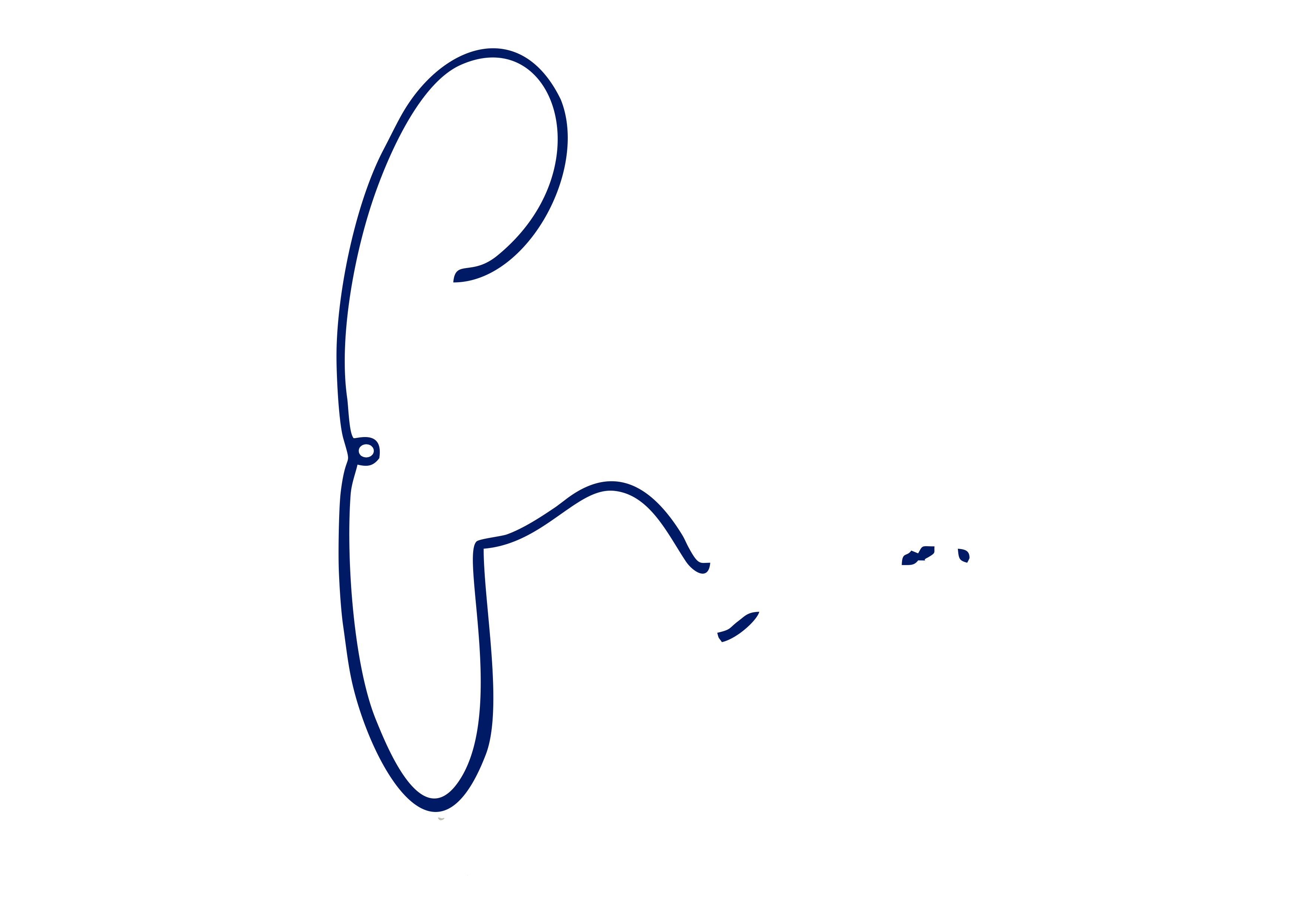 EDINHO SILVAPrefeito MunicipalPROJETO DE LEI NºDispõe sobre a abertura de crédito adicional especial, e dá outra providência.Art. 1º Fica o Departamento Autônomo de Água e Esgotos (DAAE) autorizado a abrir um crédito adicional especial no valor de R$ 2.425.000,00 (dois milhões, quatrocentos e vinte e cinco mil reais), para serviços de substituição de redes e ramais de água, conforme demonstrativo abaixo:Art. 2º O crédito autorizado no art. 1º desta lei será coberto com:I – recursos provenientes do superávit financeiro, apurado no balanço do exercício anterior, nos termos do inciso I do § 1º e do § 2º do art. 43 da Lei Federal nº 4.320, de 17 de março de 1964, sendo o valor de R$ 1.020.000,00 (um milhão e vinte mil reais) decorrentes do saldo financeiro vinculado ao Fundo Municipal de Saneamento e Infraestrutura urbana; eII – recursos provenientes de anulação parcial de dotação orçamentária vigente, no valor de R$ 1.405.000,00 (um milhão, quatrocentos e cinco mil reais), conforme demonstrativo abaixo:Art. 3º Fica incluso o presente crédito adicional especial na Lei nº 9.138, de 29 de novembro de 2017 (Plano Plurianual - PPA), na Lei nº 9.645, de 16 de julho de 2019 (Lei de Diretrizes Orçamentárias - LDO) e na Lei nº 9.844, de 17 de dezembro de 2019 (Lei Orçamentária Anual - LOA).Art. 4º Esta lei entra em vigor na data de sua publicação. PAÇO MUNICIPAL “PREFEITO RUBENS CRUZ”, 23 de janeiro de 2020.EDINHO SILVAPrefeito Municipal030303DEPARTAMENTO AUTÔNOMO DE ÁGUA E ESGOTODEPARTAMENTO AUTÔNOMO DE ÁGUA E ESGOTODEPARTAMENTO AUTÔNOMO DE ÁGUA E ESGOTO03.2303.2303.23GESTÃO TÉCNICA E OPERACIONAL - DAAEGESTÃO TÉCNICA E OPERACIONAL - DAAEGESTÃO TÉCNICA E OPERACIONAL - DAAE03.23.0103.23.0103.23.01GESTÃO TÉCNICA E OPERACIONALGESTÃO TÉCNICA E OPERACIONALGESTÃO TÉCNICA E OPERACIONALFUNCIONAL PROGRAMÁTICAFUNCIONAL PROGRAMÁTICAFUNCIONAL PROGRAMÁTICAFUNCIONAL PROGRAMÁTICAFUNCIONAL PROGRAMÁTICAFUNCIONAL PROGRAMÁTICA1717SaneamentoSaneamento17.51217.512Saneamento Básico UrbanoSaneamento Básico Urbano17.512.000717.512.0007Gestão Estratégica do Sistema de ÁguaGestão Estratégica do Sistema de Água17.512.0007.117.512.0007.1ProjetoProjeto17.512.0007.1.00517.512.0007.1.005Setorização e Substituição de RedesSetorização e Substituição de RedesR$1.405.000,00CATEGORIA ECONÔMICACATEGORIA ECONÔMICACATEGORIA ECONÔMICACATEGORIA ECONÔMICACATEGORIA ECONÔMICACATEGORIA ECONÔMICA4.4.90.51.Obras e InstalaçõesObras e InstalaçõesObras e InstalaçõesR$1.405.000,00FONTE DE RECURSOFONTE DE RECURSOFONTE DE RECURSO04 – Recursos Próprios da Administração Indireta04 – Recursos Próprios da Administração Indireta04 – Recursos Próprios da Administração Indireta030303DEPARTAMENTO AUTÔNOMO DE ÁGUA E ESGOTODEPARTAMENTO AUTÔNOMO DE ÁGUA E ESGOTODEPARTAMENTO AUTÔNOMO DE ÁGUA E ESGOTO03.2703.2703.27FUNDO MUNICIPAL DE SANEAMENTO BÁSICO E INFRAESTRUTURA URBANAFUNDO MUNICIPAL DE SANEAMENTO BÁSICO E INFRAESTRUTURA URBANAFUNDO MUNICIPAL DE SANEAMENTO BÁSICO E INFRAESTRUTURA URBANA03.27.0103.27.0103.27.01FUNDO MUNICIPAL DE SANEAMENTO BÁSICO E INFRAESTRUTURA URBANAFUNDO MUNICIPAL DE SANEAMENTO BÁSICO E INFRAESTRUTURA URBANAFUNDO MUNICIPAL DE SANEAMENTO BÁSICO E INFRAESTRUTURA URBANAFUNCIONAL PROGRAMÁTICAFUNCIONAL PROGRAMÁTICAFUNCIONAL PROGRAMÁTICAFUNCIONAL PROGRAMÁTICAFUNCIONAL PROGRAMÁTICAFUNCIONAL PROGRAMÁTICA1717SaneamentoSaneamento17.51217.512Saneamento Básico UrbanoSaneamento Básico Urbano17.512.000717.512.0007Gestão Estratégica do Sistema de ÁguaGestão Estratégica do Sistema de Água17.512.0007.117.512.0007.1ProjetoProjeto17.512.0007.1.00517.512.0007.1.005Setorização e Substituição de RedesSetorização e Substituição de RedesR$1.020.000,00CATEGORIA ECONÔMICACATEGORIA ECONÔMICACATEGORIA ECONÔMICACATEGORIA ECONÔMICACATEGORIA ECONÔMICACATEGORIA ECONÔMICA4.4.90.51.Obras e InstalaçõesObras e InstalaçõesObras e InstalaçõesR$1.020.000,00FONTE DE RECURSOFONTE DE RECURSOFONTE DE RECURSO04 – Recursos Próprios da Administração Indireta04 – Recursos Próprios da Administração Indireta04 – Recursos Próprios da Administração Indireta0303DEPARTAMENTO AUTÔNOMO DE ÁGUA E ESGOTODEPARTAMENTO AUTÔNOMO DE ÁGUA E ESGOTODEPARTAMENTO AUTÔNOMO DE ÁGUA E ESGOTO03.2303.23GESTÃO TÉCNICA E OPERACIONAL - DAAEGESTÃO TÉCNICA E OPERACIONAL - DAAEGESTÃO TÉCNICA E OPERACIONAL - DAAE03.23.0103.23.01GESTÃO TÉCNICA E OPERACIONALGESTÃO TÉCNICA E OPERACIONALGESTÃO TÉCNICA E OPERACIONALFUNCIONAL PROGRAMÁTICAFUNCIONAL PROGRAMÁTICAFUNCIONAL PROGRAMÁTICAFUNCIONAL PROGRAMÁTICAFUNCIONAL PROGRAMÁTICA1717Saneamento17.51217.512Saneamento Básico Urbano17.512.000717.512.0007Gestão Estratégica do Sistema de Água17.512.0007.217.512.0007.2Atividade17.512.0007.2.01017.512.0007.2.010Atividades Operacionais do Sistema de ÁguaR$1.405.000,00CATEGORIA ECONÔMICACATEGORIA ECONÔMICACATEGORIA ECONÔMICACATEGORIA ECONÔMICACATEGORIA ECONÔMICA3.3.90.39.Outros Serviços Terceiros - Pessoa JurídicaOutros Serviços Terceiros - Pessoa JurídicaR$1.405.000,00FONTE DE RECURSOFONTE DE RECURSO04 – Recursos Próprios da Administração Indireta04 – Recursos Próprios da Administração Indireta04 – Recursos Próprios da Administração Indireta